经济与管理学院学生会组织改革情况公示为落实共青团中央、教育部、全国学联联合下发的《关于推动高校学生会（研究生会）深化改革的若干意见》，接受广大师生监督，现将经济与管理学院截至2021年11月学生会组织改革情况公开如下：一、改革自评表高校学生会组织深化改革评估备案表组织名称：经济与管理学院■学生会/□研究生会（盖章）二、《蚌埠学院经济与管理学院学生会章程》第一章 总则第一条  为了更好的规范、指导经济与管理学院学生会各部门的工作，完善组织机构建设，特制定本章程，各成员须严格遵守、认真履行。第二条  经济与管理学院学生会是在学校党委、院党委及院团总支领导下的学生自治组织，坚持以“自我服务、自我管理、自我教育”的理念，认真做好各项团学工作。第三条  经济与管理学院学生会须以宪法、法律为最高原则，在法律允许的范围内开展活动。第二章 经济与管理学院学生会及其各部门职能一、经济与管理学院学生会的职能1. 发挥作为广大同学与学院党团组织、行政机构的桥梁纽带作用，提高素质教育，促进教育改革，努力为同学们创造良好的学习、生活环境；2. 在维护本系和全体同学总体利益的前提下，积极地代表和维护我系广大同学的切身利益，保护我系同学合法权益不受任何形式的侵犯；3. 组织开展多种活动，培养同学们的自我服务、自我管理、自我教育及社会活动能力，适应改革开放的社会环境，活跃我系学术气氛，丰富我系同学的校园生活。二、经济与管理系学生会各部门职能主席：1、主持学生会日常工作和学生会会议，决定有关重大事项，负责学   生会全局工作的决策；2、 带领学生会全体干部，面向全系学生组织开展各种有益于同学身   心健康的活动，促进学生全面发展；3、 检查并指导各部门工作完成情况、协调各部有序工作，对重大活   动要集体参与；4、 做好学生会内部的团队建设工作，总结工作经验、教训，促进学     生干部工作能力的提高，增加学生会的凝取力与战斗力；5、 负责向指导老师请示及汇报工作；副主席：1、协助主席做好学生会全局工作的决策和主持学生会日常工作；2、协助主席督促学生会有关职能部门的工作；3、协助主席沟通校学生会与系学生会的工作，并协调各系之间的关    系；4、主席不在或受主席委托时，代表主席行使各项主席职责；5、完成老师交办的各项工作任务；6、听取，征求广大学生意见、建议，完善学生会工作；  7、对自己分管的部门要做到了解并指导活动的进展情况；综合事务部：（1）整理好学生会成员信息资料；（2）做好例会会议前的通知工作以及会议记要；（3）督促各部门每个月交自己部门的工作简报并汇总整理，草拟学（4）生会学期和年度工作总结，编写学期活动大事记并信息存档；（5）管理并记录办公室物品器械的租借工作；（6）举办大型活动时要协助其他部门；（7）定期开展加强学生会内部建设，增强凝聚力的活动；（8）协助其他部门开展活动；（9）对外融资，为大型活动筹备资金、礼品等，以保证活动的顺利进行；（院运动会，迎新晚会，趣味运动会为我系大型活动）（10）建立完善的外联制度，加强学生与其他系校的联系；（11）协助其他部门开展活动；研学文艺部：（1）适当策划开展丰富多彩的各种文艺活动，丰富系部生活，丰富同学们的课余生活，并为有文艺才能的同学提供施展的舞台；（2）负责迎新晚会暨毕业晚会的各种晚会文艺节目的编排和准备；（3）通过校园文化进一步发掘，培养文艺骨干，加强文艺队伍团体的建设和发展；（4）协助其他各部门开展工作，完成上级交办的其他任务；加强与兄弟院系在文艺工作方面的交流与合作；（5）组织定期学风考勤工作；每学期领导各班级进行创新学分统计工作；（6）积极组织开展各种学习活动，鼓励学生参加科研和实践活动；（3）为学生提供一个展示自己才华的空间舞台，发掘他们的潜力，丰富大学生活；（7）组织同学进行学习交流活动，开展读书会、晨读会等；（8）举办大型活动时要协助其他部门一同策划和落实；素质拓展部：（1）帮助和引导同学们养成良好的生活习惯，培养艰苦朴素的生活作风；（2）解决同学在生活中遇到的困难，向学校相关部门反映同学的需要；（3）配合后勤处加强对学生宿舍的管理，以保障同学正常的生活秩序；（4）做好系及学生会大型活动的后勤保障工作，并协助其他部门开展活动；（5）组织系内传统体育竞赛，足球赛、篮球赛等一系列的竞技活动，强健同学们的体魄，使同学们以饱满的精神投入到学习当中；（6）在院举行各种大型体育活动前，适当组织系内活动，以提高整体参赛质量； （7）负责系趣味运动会的筹备和准备工作；（8）在学院举行重大活动时，协助其他部门开展活动；组织、举办每年5月份心理健康月活动；（9）在条件允许的情况下，联系专业老师开展心理健康知识讲座；（10）在院举行各种大型心理大型健康活动前，适当组织系内活动，以提高整体参赛质量；第三章 经济与管理学院学生会日常工作制度一、例会制度1、 部长级例会（1） 会议时间：每周二中午12:30；（2） 出席的成员：主席、副主席、各部正副部长；2、年级学生会全体例会（1） 会议时间：每月第一周周三中午12:30；（2） 出席的成员：全体年级学生会成员；（3） 如遇突发状况需要增开会议，办公室提前通知；3、考核制度：（1） 每次会议的到会情况由办公室记录，监督； （2） 出席会议签到，任何情况都不允许代签；（3） 请假：须提前半天提交书面请假条，经批准后生效，并于会前交于办公室，办公室做好记录，妥善保存请假条；（4） 缺勤：无故缺勤两次警告，三次旷到视为自动退出；（5） 迟到：10分钟以内，视为事假一次；10分钟以上，视为无故缺勤。4、对于学生会碰到的问题，在例会上群策群力，采取民主集中制原则来共同商量解决，对于一时无法解决的问题，会议应指定专人在会后作专门研究，视情况向团总支书记报告解决，在下次例会再提出讨论，会议要求气氛祥和，互相尊重；5、开会期间要求出席者遵守会议纪律，关闭通讯工具，禁止做与会议无关的事情。二．扩大会议制度（1） 在有紧急事件或重大活动时，主席可召开部长及扩大会议，会议要求同部长会议；（2） 各职能部门会议由各部部长负责召开，后须向团总支上报，应及时传达系内有关通知以便按时做好相应准备工作。（3） 所有会议都要求负责人及相关部门做好签到及记录工作，及时上交副本到办公室，以备评优及选拔参考。第四章 学院学生各部门学生干部职责1、上一学期期末前，制定出下一学期的工作计划，学期末起草部门工作总结，作为对你们部门的考核标准之一；2、定期开展本部例会，了解工作进展情况并布置新的任务，工作要本着公正、公平的原则；3、对本部干事合理分配工作，认真执行本部的工作岗位责任制，关心本部干事的思想、学习和生活情况，工作中注意发现和培养人才，使队伍更团结；   4、各项工作实行部长负责制，做到专人负责；5、各部长有责任培养各部间关系,增强经济与管理系学生会的整体凝聚力,不允许有分帮结伙现象,如有发生,严惩不贷；第五章 考核制度一、经济与管理系学生会干部考核细则1、考核实行百分制，以学期为单位打分:总分为90～100者，评定等级为"优"；总分为80～90者，评定等级为"良"；总分为70～80者，评定等级为"中"；总分为60～70者，评定等级为"差"；2、全年评定等级是"良"的，只发给聘书；评定等级是"优"的，同时发给聘书和优秀学生干部证书。每学年由系团总支，党总支统一颁发。（按实际情况试行）3、评分内容 （1） 一次例会不参加者扣3分，请假者扣1分；整学期累积有3次不参加例会者，取消干部考核资格，辞退学生会。（2） 值班干部迟到、早退者每一次扣1分，旷班者扣3分；（10分）（3） 重大活动未佩戴标牌者一次扣3分；迟到、早退者扣1分；（4） 学生会交给的任务未完成者，由主观原因造成的扣3分，由客观原因造成的酌情扣分；完成任务出色的部门给部长和副部长分别加2分和1分。（5） 本部门所举行活动无故不参加者扣3分，请假者扣1分，所举行活动效果的声势大、效果好，给所在部的部长和副部长分别加2分和1分。（6） 活动计划与总结未按时提交，给所在部的部长和副部长分别扣3分和2分；按时提交且准备充分，给所在部的部长和副部长分别加2分和1分。（原则上活动计划提前3周上交、活动总结在活动结束一周以内交付，具体遵照活动细则）（7） 部门内部团队建设效果突出，给所在部的部长和副部长分别加2分和1分。 第六章 奖惩制度为了充分调动学生会各部、各成员的工作积极性，培养和提高学生会成员的综合素质，使学生会工作能够良好、有效地开展；对工作认真负责、扎实肯干、有创新意识、有突出成绩的成员给予奖励（奖励办法、人数，将根据每学期具体情况而定）。同时为了加强学生会干部队伍建设、树立学生会成员的良好形象，有效促进学生会的活动开展，特制定本制度。一、奖惩对象经济与管理学院学生会各部门二、奖惩办法与参考标准A奖励a参考标准：日常工作积极，在举办活动过程中有突出贡献并受广泛好评者。工作主动性强、在工作中提出合理化和创造性建议者。在对外交往中，为我系争得荣誉和利益者。有其他功绩者。b奖励办法:例会表扬在一定时期内工作积极，成效显著的部门和成员。各学年末根据日常考核和年终考核，对整个学期中表现突出，认真负责，有重大贡献者，授予“优秀干部”等称号，并给予一定的物质奖励。B 惩罚措施a批评：在办公室或工作中出现不文明行为，如抽烟、打牌等。穿着打扮不得体，有损学生会形象的。会议或活动迟到、早退共计三次。无故缺席会议或活动一次。不遵守会议秩序的。b警告:以上行为严重，不接受批评或批评后仍不改正。在公共场合、宣传媒体等发表不负责任言论。在公共场合做出有损学生会形象的行为举动。c劝退:以上行为严重，不接受警告或警告后仍不改正。延误学生会工作或对工作造成重大损失者。玩忽职守，滥用职权，以权谋私者。d开除:严重违反校纪校规。违法(及违反校规校纪者，交由校有关部门处理。)第七章 附则1．本制度解释权归经济管理经济与管理学院学生会所有。2. 本制度自公布之日开始执行。未尽事宜参考学院有关规定或由办公室另行制订实施细则。3. 本条例由本经济与管理系学生会综合事务部负责解释。4. 本条例的补充与修改须经学生会部长级会议三分之二以上方能通过，并报经济管理系党总支有关领导批准。三、校级组织工作机构组织架构图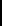 四、院级组织工作人员名单五、院级组织主席团成员候选人产生办法及选举办法在团总支学生会换届前夕，由团总支学生会暂留人员递交职务申请表，并汇总上交学院审核，成立换届工作临时委员会，换届工作临时委员会由学院主管学生工作领导担任组长，由团总支负责人、辅导员担任副组长，现任主席，团总支副书记任组员。由以上人员组成换届工作临时委员会，全权处理组织换届工作。1、选举各部副部长：根据个人职务申请表及学生会成员具体表现，由换届工作临时委员会在各部门分别提名三人作为该部门副部长候选人，按差额（2/3）选举副部长人选。2、选举各部部长：根据个人职务申请表及学生会成员具体表现，由换届工作临时委员会在各部门分别提名一人作为该部门部长候选人，按等额（1/1）选举部长人选。3、选举副主席：根据个人职务申请表及学生会成员具体表现，由换届工作临时委员会提名三人作为副主席候选人，由新选出来的副部长、部长按等额（2/2）选举主席人选。4、选举团总支副书记：根据个人职务申请表及学生会成员具体表现，由换届工作临时委员会提名一人作为团总支副书记候选人，由新选出来的副部长、部长、副主席按等额（1/1）选举团总支副书记人选。选举学生会主席：根据个人职务申请表及学生会成员具体表现，由换届工作临时委员会提名一人作为学生会主席候选人，由新选出来的副部长、部长、副主席、团总支副书记按等额（1/1）选举学生会主席人选。六、院级学生代表大会召开情况经济与管理学院于6月21日中午在B209召开经济与管理学院第三次学生代表大会，经济与管理学院党总支副书记夏晓燕、各年级60名学生代表参加会议，学院团总支负责人蔡德洪主持会议。本次会议共四项议程。第一项议程，全体起立，奏唱国歌；接着由蔡德洪总结并汇报2016届团总支学生会工作，对以往工作进行了肯定也提出了建议，希望新一届团总支学生会各成员再接再厉，为组织争得荣誉。第三项议程，投票选举学生委员会。参加竞选的同学们进行自我介绍。投票采用匿名的方式。第四项议程，征求广大同学对学校工作的意见和建议，合理有序表达和维护同学正当权益，参与学校治理。会议最后，夏晓燕进行会议总结，她对学生代表们提出了几点建议，她希望同学们积极参加各项文体活动成为各组织各班级的带头人，树立为同学们服务的意识，为校园文化建设贡献出自己的一份力量，成为有理想有信念有担当的青年人，以自身实际行动助力中华民族伟大复兴。本次会议了解了学生们在学习和生活中遇到的问题与需求，为学院的发展与建设提供了宝贵的意见。同时也促进了师生之间的沟通与交流，增强师生凝聚力为学院持续发展奠定了良好的基础。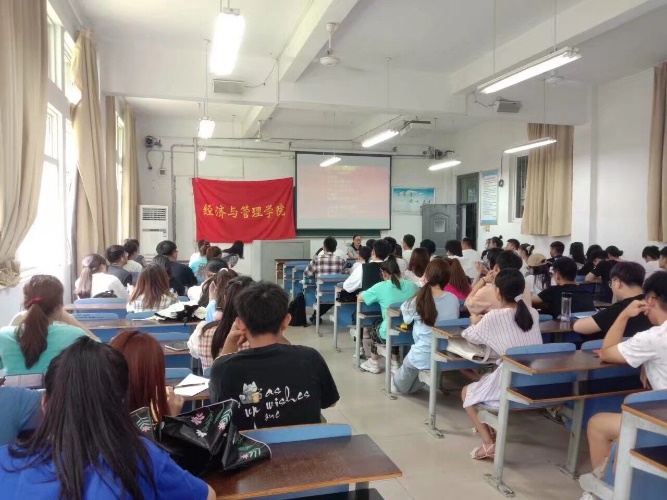 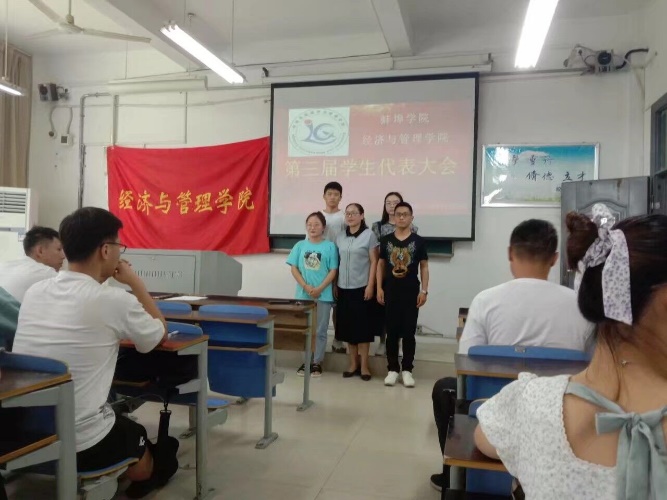 七、院级学生代表大会代表产生办法一、代表资格1、代表必须是具有蚌埠学院理学院学籍且已注册的本科学生。2、严格遵守学校的各项规章制度，在校期间无不良行为和处分纪录。3、学习刻苦努力，成绩良好，德智体全面发展。有较高的政治素质和觉悟，坚持四项基本原则，拥护党的路线、方针、政策。4、支持学生会工作，热心为同学服务，积极参加各项集体活动，有良好的群众基础，能代表广大同学的切身利益和迫切愿望，并如实反映广大同学的意见，正确行使民主权利。二、代表的名额总数及分配根据《中华全国学生联合会章程》的有关规定,从我院的实际出发，按照有利于组织和召开会议,有利于讨论和决定问题的原则,经院团总支批准，本次学代会的代表为60人，约占我院学生总数的3.2%，列席代表若干。三、 代表产生的程序(一)代表候选人的酝酿和选举各选举单位要组织基层班委会酝酿讨论，根据代表候选人提名的原则，提出代表候选人预备人选名单，并报团总支组织审批。代表候选人预备人选名单经审查同意后，各选举单位召开学生代表会议或学生大会,通过差额选举的办法，以无记名投票的方式选举产生出席学代会的代表。(二)代表选举结果的报批各选举单位按照文件规定选举产生出席学代会的代表后，向筹委会呈报经团总支审批过的蚌埠学院理学院学生代表大会代表名单。八、院团委指导学生会主要责任人以上公示情况如有异议，请与经济与管理学院团总支联系。时间：2021年12月6日-12月10日电话：0552-3178015 蔡老师二级学生会组织情况二级学生会组织情况二级学生会组织情况二级学生会组织情况二级学生会组织情况二级学生会组织情况二级学生会组织情况二级学生会组织情况二级学生会组织情况二级学生会组织情况二级学生会组织情况二级学生会组织情况二级学生会组织情况二级学生会组织情况二级学生会组织情况二级学生会组织情况项目项目项目项目项目项目项目项目项目项目评估结论评估结论备注备注备注备注1. 坚持全心全意服务同学，聚焦主责主业开展工作。未承担宿舍管理、校园文明纠察、安全保卫等行政职能。1. 坚持全心全意服务同学，聚焦主责主业开展工作。未承担宿舍管理、校园文明纠察、安全保卫等行政职能。1. 坚持全心全意服务同学，聚焦主责主业开展工作。未承担宿舍管理、校园文明纠察、安全保卫等行政职能。1. 坚持全心全意服务同学，聚焦主责主业开展工作。未承担宿舍管理、校园文明纠察、安全保卫等行政职能。1. 坚持全心全意服务同学，聚焦主责主业开展工作。未承担宿舍管理、校园文明纠察、安全保卫等行政职能。1. 坚持全心全意服务同学，聚焦主责主业开展工作。未承担宿舍管理、校园文明纠察、安全保卫等行政职能。1. 坚持全心全意服务同学，聚焦主责主业开展工作。未承担宿舍管理、校园文明纠察、安全保卫等行政职能。1. 坚持全心全意服务同学，聚焦主责主业开展工作。未承担宿舍管理、校园文明纠察、安全保卫等行政职能。1. 坚持全心全意服务同学，聚焦主责主业开展工作。未承担宿舍管理、校园文明纠察、安全保卫等行政职能。1. 坚持全心全意服务同学，聚焦主责主业开展工作。未承担宿舍管理、校园文明纠察、安全保卫等行政职能。■是□否■是□否2. 工作机构架构为“主席团+工作部门”模式，未在工作部门以上或以下设置“中心”、“项目办公室”等常设层级。2. 工作机构架构为“主席团+工作部门”模式，未在工作部门以上或以下设置“中心”、“项目办公室”等常设层级。2. 工作机构架构为“主席团+工作部门”模式，未在工作部门以上或以下设置“中心”、“项目办公室”等常设层级。2. 工作机构架构为“主席团+工作部门”模式，未在工作部门以上或以下设置“中心”、“项目办公室”等常设层级。2. 工作机构架构为“主席团+工作部门”模式，未在工作部门以上或以下设置“中心”、“项目办公室”等常设层级。2. 工作机构架构为“主席团+工作部门”模式，未在工作部门以上或以下设置“中心”、“项目办公室”等常设层级。2. 工作机构架构为“主席团+工作部门”模式，未在工作部门以上或以下设置“中心”、“项目办公室”等常设层级。2. 工作机构架构为“主席团+工作部门”模式，未在工作部门以上或以下设置“中心”、“项目办公室”等常设层级。2. 工作机构架构为“主席团+工作部门”模式，未在工作部门以上或以下设置“中心”、“项目办公室”等常设层级。2. 工作机构架构为“主席团+工作部门”模式，未在工作部门以上或以下设置“中心”、“项目办公室”等常设层级。■是□否■是□否3. 工作人员不超过30人。3. 工作人员不超过30人。3. 工作人员不超过30人。3. 工作人员不超过30人。3. 工作人员不超过30人。3. 工作人员不超过30人。3. 工作人员不超过30人。3. 工作人员不超过30人。3. 工作人员不超过30人。3. 工作人员不超过30人。■是□否■是□否实有19人实有19人实有19人实有19人4. 主席团成员不超过3人。4. 主席团成员不超过3人。4. 主席团成员不超过3人。4. 主席团成员不超过3人。4. 主席团成员不超过3人。4. 主席团成员不超过3人。4. 主席团成员不超过3人。4. 主席团成员不超过3人。4. 主席团成员不超过3人。4. 主席团成员不超过3人。■是□否■是□否实有3人实有3人实有3人实有3人5. 除主席、副主席（轮值执行主席）、部长、副部长、干事外未设其他职务。5. 除主席、副主席（轮值执行主席）、部长、副部长、干事外未设其他职务。5. 除主席、副主席（轮值执行主席）、部长、副部长、干事外未设其他职务。5. 除主席、副主席（轮值执行主席）、部长、副部长、干事外未设其他职务。5. 除主席、副主席（轮值执行主席）、部长、副部长、干事外未设其他职务。5. 除主席、副主席（轮值执行主席）、部长、副部长、干事外未设其他职务。5. 除主席、副主席（轮值执行主席）、部长、副部长、干事外未设其他职务。5. 除主席、副主席（轮值执行主席）、部长、副部长、干事外未设其他职务。5. 除主席、副主席（轮值执行主席）、部长、副部长、干事外未设其他职务。5. 除主席、副主席（轮值执行主席）、部长、副部长、干事外未设其他职务。■是□否■是□否6. 工作人员为共产党员或共青团员。6. 工作人员为共产党员或共青团员。6. 工作人员为共产党员或共青团员。6. 工作人员为共产党员或共青团员。6. 工作人员为共产党员或共青团员。6. 工作人员为共产党员或共青团员。6. 工作人员为共产党员或共青团员。6. 工作人员为共产党员或共青团员。6. 工作人员为共产党员或共青团员。6. 工作人员为共产党员或共青团员。■是□否■是□否7. 工作人员中除一年级新生外的本专科生最近1个学期/最近1学年/入学以来三者取其一，学习成绩综合排名在本专业前30%以内，且无课业不及格情况；研究生无课业不及格情况。7. 工作人员中除一年级新生外的本专科生最近1个学期/最近1学年/入学以来三者取其一，学习成绩综合排名在本专业前30%以内，且无课业不及格情况；研究生无课业不及格情况。7. 工作人员中除一年级新生外的本专科生最近1个学期/最近1学年/入学以来三者取其一，学习成绩综合排名在本专业前30%以内，且无课业不及格情况；研究生无课业不及格情况。7. 工作人员中除一年级新生外的本专科生最近1个学期/最近1学年/入学以来三者取其一，学习成绩综合排名在本专业前30%以内，且无课业不及格情况；研究生无课业不及格情况。7. 工作人员中除一年级新生外的本专科生最近1个学期/最近1学年/入学以来三者取其一，学习成绩综合排名在本专业前30%以内，且无课业不及格情况；研究生无课业不及格情况。7. 工作人员中除一年级新生外的本专科生最近1个学期/最近1学年/入学以来三者取其一，学习成绩综合排名在本专业前30%以内，且无课业不及格情况；研究生无课业不及格情况。7. 工作人员中除一年级新生外的本专科生最近1个学期/最近1学年/入学以来三者取其一，学习成绩综合排名在本专业前30%以内，且无课业不及格情况；研究生无课业不及格情况。7. 工作人员中除一年级新生外的本专科生最近1个学期/最近1学年/入学以来三者取其一，学习成绩综合排名在本专业前30%以内，且无课业不及格情况；研究生无课业不及格情况。7. 工作人员中除一年级新生外的本专科生最近1个学期/最近1学年/入学以来三者取其一，学习成绩综合排名在本专业前30%以内，且无课业不及格情况；研究生无课业不及格情况。7. 工作人员中除一年级新生外的本专科生最近1个学期/最近1学年/入学以来三者取其一，学习成绩综合排名在本专业前30%以内，且无课业不及格情况；研究生无课业不及格情况。□是■否□是■否8. 主席团由学生（研究生）代表大会（非其委员会、常务委员会、常任代表会议等）或全体学生（研究生）大会选举产生。8. 主席团由学生（研究生）代表大会（非其委员会、常务委员会、常任代表会议等）或全体学生（研究生）大会选举产生。8. 主席团由学生（研究生）代表大会（非其委员会、常务委员会、常任代表会议等）或全体学生（研究生）大会选举产生。8. 主席团由学生（研究生）代表大会（非其委员会、常务委员会、常任代表会议等）或全体学生（研究生）大会选举产生。8. 主席团由学生（研究生）代表大会（非其委员会、常务委员会、常任代表会议等）或全体学生（研究生）大会选举产生。8. 主席团由学生（研究生）代表大会（非其委员会、常务委员会、常任代表会议等）或全体学生（研究生）大会选举产生。8. 主席团由学生（研究生）代表大会（非其委员会、常务委员会、常任代表会议等）或全体学生（研究生）大会选举产生。8. 主席团由学生（研究生）代表大会（非其委员会、常务委员会、常任代表会议等）或全体学生（研究生）大会选举产生。8. 主席团由学生（研究生）代表大会（非其委员会、常务委员会、常任代表会议等）或全体学生（研究生）大会选举产生。8. 主席团由学生（研究生）代表大会（非其委员会、常务委员会、常任代表会议等）或全体学生（研究生）大会选举产生。■是□否■是□否9. 按期规范召开学生（研究生）代表大会或全体学生（研究生）大会。9. 按期规范召开学生（研究生）代表大会或全体学生（研究生）大会。9. 按期规范召开学生（研究生）代表大会或全体学生（研究生）大会。9. 按期规范召开学生（研究生）代表大会或全体学生（研究生）大会。9. 按期规范召开学生（研究生）代表大会或全体学生（研究生）大会。9. 按期规范召开学生（研究生）代表大会或全体学生（研究生）大会。9. 按期规范召开学生（研究生）代表大会或全体学生（研究生）大会。9. 按期规范召开学生（研究生）代表大会或全体学生（研究生）大会。9. 按期规范召开学生（研究生）代表大会或全体学生（研究生）大会。9. 按期规范召开学生（研究生）代表大会或全体学生（研究生）大会。■是□否■是□否召开日期为：2021年6月21 日召开日期为：2021年6月21 日召开日期为：2021年6月21 日召开日期为：2021年6月21 日10. 开展了春、秋季学生会组织工作人员全员培训。10. 开展了春、秋季学生会组织工作人员全员培训。10. 开展了春、秋季学生会组织工作人员全员培训。10. 开展了春、秋季学生会组织工作人员全员培训。10. 开展了春、秋季学生会组织工作人员全员培训。10. 开展了春、秋季学生会组织工作人员全员培训。10. 开展了春、秋季学生会组织工作人员全员培训。10. 开展了春、秋季学生会组织工作人员全员培训。10. 开展了春、秋季学生会组织工作人员全员培训。10. 开展了春、秋季学生会组织工作人员全员培训。■是□否■是□否11. 工作人员参加评奖评优、测评加分、推荐免试攻读研究生等事项时，依据评议结果择优提名，未与其岗位简单挂钩。11. 工作人员参加评奖评优、测评加分、推荐免试攻读研究生等事项时，依据评议结果择优提名，未与其岗位简单挂钩。11. 工作人员参加评奖评优、测评加分、推荐免试攻读研究生等事项时，依据评议结果择优提名，未与其岗位简单挂钩。11. 工作人员参加评奖评优、测评加分、推荐免试攻读研究生等事项时，依据评议结果择优提名，未与其岗位简单挂钩。11. 工作人员参加评奖评优、测评加分、推荐免试攻读研究生等事项时，依据评议结果择优提名，未与其岗位简单挂钩。11. 工作人员参加评奖评优、测评加分、推荐免试攻读研究生等事项时，依据评议结果择优提名，未与其岗位简单挂钩。11. 工作人员参加评奖评优、测评加分、推荐免试攻读研究生等事项时，依据评议结果择优提名，未与其岗位简单挂钩。11. 工作人员参加评奖评优、测评加分、推荐免试攻读研究生等事项时，依据评议结果择优提名，未与其岗位简单挂钩。11. 工作人员参加评奖评优、测评加分、推荐免试攻读研究生等事项时，依据评议结果择优提名，未与其岗位简单挂钩。11. 工作人员参加评奖评优、测评加分、推荐免试攻读研究生等事项时，依据评议结果择优提名，未与其岗位简单挂钩。■是□否■是□否12. 党组织定期听取学生会组织工作汇报，研究决定重大事项。12. 党组织定期听取学生会组织工作汇报，研究决定重大事项。12. 党组织定期听取学生会组织工作汇报，研究决定重大事项。12. 党组织定期听取学生会组织工作汇报，研究决定重大事项。12. 党组织定期听取学生会组织工作汇报，研究决定重大事项。12. 党组织定期听取学生会组织工作汇报，研究决定重大事项。12. 党组织定期听取学生会组织工作汇报，研究决定重大事项。12. 党组织定期听取学生会组织工作汇报，研究决定重大事项。12. 党组织定期听取学生会组织工作汇报，研究决定重大事项。12. 党组织定期听取学生会组织工作汇报，研究决定重大事项。■是□否■是□否13. 明确1名团组织负责人指导院级学生会组织；聘任团委老师担任院级学生会组织秘书长。13. 明确1名团组织负责人指导院级学生会组织；聘任团委老师担任院级学生会组织秘书长。13. 明确1名团组织负责人指导院级学生会组织；聘任团委老师担任院级学生会组织秘书长。13. 明确1名团组织负责人指导院级学生会组织；聘任团委老师担任院级学生会组织秘书长。13. 明确1名团组织负责人指导院级学生会组织；聘任团委老师担任院级学生会组织秘书长。13. 明确1名团组织负责人指导院级学生会组织；聘任团委老师担任院级学生会组织秘书长。13. 明确1名团组织负责人指导院级学生会组织；聘任团委老师担任院级学生会组织秘书长。13. 明确1名团组织负责人指导院级学生会组织；聘任团委老师担任院级学生会组织秘书长。13. 明确1名团组织负责人指导院级学生会组织；聘任团委老师担任院级学生会组织秘书长。13. 明确1名团组织负责人指导院级学生会组织；聘任团委老师担任院级学生会组织秘书长。■是□否■是□否具体情况具体情况具体情况具体情况具体情况具体情况具体情况具体情况具体情况具体情况具体情况具体情况具体情况具体情况具体情况具体情况二级学生会组织符合标准情况（请填写是/否）符合标准情况（请填写是/否）符合标准情况（请填写是/否）符合标准情况（请填写是/否）符合标准情况（请填写是/否）符合标准情况（请填写是/否）符合标准情况（请填写是/否）符合标准情况（请填写是/否）符合标准情况（请填写是/否）符合标准情况（请填写是/否）符合标准情况（请填写是/否）符合标准情况（请填写是/否）符合标准情况（请填写是/否）符合标准情况（请填写是/否）符合标准情况（请填写是/否）二级学生会组织12345678991010111213是是是是是是是是是是是是是是是学生会组织工作人员名单学生会组织工作人员名单学生会组织工作人员名单学生会组织工作人员名单学生会组织工作人员名单学生会组织工作人员名单学生会组织工作人员名单学生会组织工作人员名单学生会组织工作人员名单学生会组织工作人员名单学生会组织工作人员名单学生会组织工作人员名单学生会组织工作人员名单学生会组织工作人员名单序号姓名政治面貌院系年级学生成绩排名是否存在不及格情况1尹梦琴共青团员经济与管理学院19级18否2杜海啸共青团员经济与管理学院19级16否3李甜丽共青团员经济与管理学院19级4否4唐正坤共青团员经理与管理学院20级5否5刘俊燕共青团员经济与管理学院20级4否6陈玉杰共青团员经济与管理学院20级8否7方甜共青团员经济与管理学院20级8否8朱磊共青团员经济与管理学院20级5否9赵雪共青团员经济与管理学院20级17否10杜永祥共青团员经济与管理学院20级7否11丁左武共青团员经济与管理学院20级12否12蔡璇共青团员经济与管理学院20级3否13严文玲共青团员经济与管理学院20级12否14张冬阳共青团员经济与管理学院20级9否15胡天卉共青团员经济与管理学院20级13否16刘小雯共青团员经济与管理学院20级2否17陈雅文共青团员经济与管理学院20级7否18柏广青共青团员经济与管理学院20级3否19郭静共青团员经济与管理学院20级2否序号类别姓名是否为专职团干备注1团总支书记/团总支负责老师蔡德洪否